JCL Voice MailThis is to verify that my outgoing voice mail message is, “You have reached the phone/residence of ____________________________.We support the Junior Classical League and Latin Club at LHS. Please leave your name, number, and time that you called and we will get back to you as soon as possible. ___________________________________				____________________Name & Phone Number										Date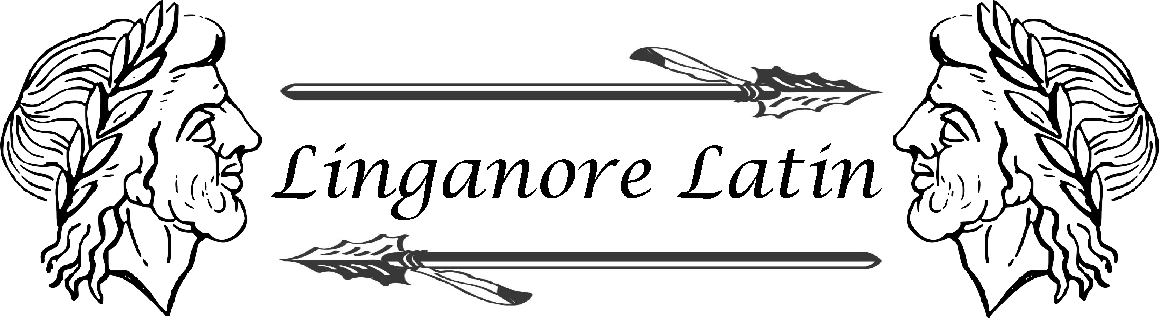 